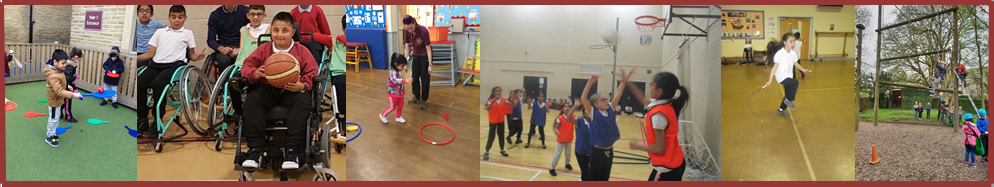 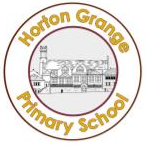 Evidencing the impact of the PE and Sport PremiumAcademic Year 2019-2020 The government is providing funding to maintained primary schools and academies that is specifically targeted at improving the provision of physical education (PE) and sport. The premium must be used to fund additional and sustainable improvements to the provision of PE and sport, for the benefit of primary-aged pupils, in the 2019 to 2020 academic year, to encourage the development of healthy, 
active lifestyles. Below is a breakdown of:•	how much funding Horton Grange Primary School received•	a full breakdown of how we’ve spent the funding or will spend the funding•	the effect of the premium on pupils’ PE and sport participation and attainment•	how we will make sure these improvements are sustainableHorton Grange Primary School Funding:No. eligible pupils: 520
Funding rate: £16,000 plus £10 per pupil (£5200) 
Total amount received: £21,200 	The children in our school go swimming in Year 3. In our 19/20 Year 6 cohort:92 children in Y6 Cohort 26 children in our Y6 cohort did not go swimming at Horton Grange. 
 	76 children attended swimming in year 3 at our school. Key achievements to date:Areas for further improvement and baseline evidence of need: At Horton Grange we provide lots of opportunities for children to be active for at least 30 minutes daily. All children in school have 45 minutes of outdoor time daily. The children in early years and KS1 actively take part in physical activity during this time including: playing football, running games and playing on the climbing frame. We have used the sports premium funding to provide resources such as: skipping ropes, balance boards and a variety of bats and balls for the children to play with outdoors. The children in KS1 and KS2 have 2 hours of timetabled PE weekly. All teachers in school are aware of how important it is for the children to have brain breaks in their classes and allow the children to take part in a guided dance or movement clip for 3-5 minutes in the afternoon using ‘Gonoodle’ or ‘Just Dance’. The teaching staff have good subject knowledge needed for the planning and delivering of PE. Our school has bespoke non-negotiables (which link to the national curriculum) which are very clear in the teaching of the skills needed and the progression expected for PE. This is then broken down on a long term plan followed by all teaching staff in school to ensure the breadth of coverage but also developing the skills they have already leaned. In the past we have used the PE sports premium to provide external coaches to team teach with the staff to raise confidence and give the staff the experience needed to deliver high quality PE lessons which is sustainable for future years.  Children in KS2 have been taking part in sports competitions across the Exceedgroup which includes schools in our MAT. These run throughout the academic year. This has allowed the children to participate in team games such as: Football, Netball, Hockey and Cricket. We have also introduced intra school competitions across school where  children play other classes in the year group at the end of their PE unit. The teachers  organise a mini tournament each half term against the other classes in the year group to develop sportsmanship and increase participation in lessons. We have used the walking to school initiative to encourage children to walk to school which in turn they received points and badges. Training has been provided for lunchtime supervisors and lunchtime buddies to encourage physical activities during lunch times. This will be built on again this year investing in time to do this and providing the resources that the children would like to participate with at play times. As a school we offer a range of clubs that promote healthy living and physical activity for all children from Reception to Year 6. We will continue to monitor these registers to ensure that they are well attended and that everyone has had the opportunity. One area to further develop in school is to continue to monitor the daily activity of all children, in line with the Chief Medical Officer’s guideline of 30 minutes of activity during school time. As a school we will achieve this by targeting the times of day that the children are least active and develop active learning within the curriculum. We will do this by:Providing more physical activities during wet play times. 
Promote physical activity through sharing children’s achievements and participation. 
Look to improve the outdoor facilities we have in school to ensure every child is active for 30 minutes during the school day.
Develop a physically active breakfast club that can be accessed by all children for a small fee, or free for pupil premium children.
An area to further improve in our school is swimming. We will put provisions in place to provide children with swimming lessons who do not reach the national curriculum requirements for swimming and water safety.As a school we are focusing on addressing any emerging issues of ‘low level disruption’ and the impact of this on learning. Pe co-ordinator to attend a course to further develop the impact of subject leadership to support curriculum development and provision.Meeting national curriculum requirements for swimming and water safetyPlease complete all of the below:What percentage of your current Year 6 cohort swim competently, confidently and proficiently over a distance of at least 25 metres?N.B. Even though your children may swim in another year please report on their attainment on leavingprimary school.61.84%47 children What percentage of your current Year 6 cohort use a range of strokes effectively [for example, front crawl, backstroke and breaststroke]?66%59 childrenWhat percentage of your current Year 6 cohort perform safe self-rescue in different water-based situations?74%67 childrenSchools can choose to use the Primary PE and Sport Premium to provide additional provision for swimming but this must be for activity over and above the national curriculum requirements. Have you used it in this way?Not at this time due to pool closures. Academic Year: 2018/19Total fund allocated: £ £21,200Date Updated: 22nd June 2020Date Updated: 22nd June 2020Key indicator 1: The engagement of all pupils in regular physical activity – Chief Medical Officer guidelines recommend that primary school children undertake at least 30 minutes of physical activity a day in schoolKey indicator 1: The engagement of all pupils in regular physical activity – Chief Medical Officer guidelines recommend that primary school children undertake at least 30 minutes of physical activity a day in schoolKey indicator 1: The engagement of all pupils in regular physical activity – Chief Medical Officer guidelines recommend that primary school children undertake at least 30 minutes of physical activity a day in schoolKey indicator 1: The engagement of all pupils in regular physical activity – Chief Medical Officer guidelines recommend that primary school children undertake at least 30 minutes of physical activity a day in schoolPercentage of total allocation:Key indicator 1: The engagement of all pupils in regular physical activity – Chief Medical Officer guidelines recommend that primary school children undertake at least 30 minutes of physical activity a day in schoolKey indicator 1: The engagement of all pupils in regular physical activity – Chief Medical Officer guidelines recommend that primary school children undertake at least 30 minutes of physical activity a day in schoolKey indicator 1: The engagement of all pupils in regular physical activity – Chief Medical Officer guidelines recommend that primary school children undertake at least 30 minutes of physical activity a day in schoolKey indicator 1: The engagement of all pupils in regular physical activity – Chief Medical Officer guidelines recommend that primary school children undertake at least 30 minutes of physical activity a day in school61.32%School focus with clarity on intended impact on pupils:Actions to achieve:Funding allocated:Evidence and impact:Sustainability and suggested next steps:Continue to maintain and improve resources to support PE, including transport and equipment.Continue to promote the health and well-being of pupils including tackling being overweight and obese by providing children with lots of opportunities for physical exercise. To ensure children are receiving 30 minutes of regular physical activity daily, we will audit and replenishment resources across school for both PE lessons and for the outdoor areas. Ensure the upkeep of gymnastic apparatus to ensure the children get a broad and balanced curriculum. Upkeep of transport to take children to and from tournaments, swimming and local activities.To continue to develop the outdoor provisions in school to provide children with the equipment and opportunities engage in physical exercise in their break times. We will also provide physical activities during wet play times such as: Getting a Wii installed into both halls to play physical games on such as just dance. Look at a way in which all children can access the activate videos we have in school. £1000£1000£1000£10,000Quality assured PE equipment available for all children across school, including kits for  external competitions.Children have access to more resources to be able to practise sports skills being taught.Children take pride in maintaining sports equipment to be used effectively.GEMs external company to risk assess and repair specific gymnastic equipment in February 2020. Children able to attend a wider variety of sports and physical activities.More staff trained to use minibuses to allow more children to participate in external competitions.Quality assured outdoor PE equipment available for all children across school. Children have access to more resources to be able to practise sports skills being taught the outdoor area. Children take pride in maintaining sports equipment to be used effectively. New playground markings in KS1 and the KS2 gym playground equipment quotes received and are in the process of booking to enhance both playgrounds. Wii is installed in both halls for wet play. Games are available such as just dance and wii fit. This will be used next academic year. Activate videos for wet playtimes and for brain breaks are available on the school system for all to participate in. These are ready to use next academic year. Continue to make an audit of all PE stock in school to ensure a broad and balanced curriculum in PE. Continue this investment yearly to provide high quality gymnastic lessons for all. Continue these opportunities for the children to excel in all areas of PE and sport.Review the status of the KS1 and KS2 playground equipment orders to ensure they are completed ASAP. Key indicator 2: The profile of PESSPA (Physical Education, School	Sport and Physical Activity) being raised across the school as a tool for whole school improvementKey indicator 2: The profile of PESSPA (Physical Education, School	Sport and Physical Activity) being raised across the school as a tool for whole school improvementKey indicator 2: The profile of PESSPA (Physical Education, School	Sport and Physical Activity) being raised across the school as a tool for whole school improvementKey indicator 2: The profile of PESSPA (Physical Education, School	Sport and Physical Activity) being raised across the school as a tool for whole school improvementPercentage of total allocation:Key indicator 2: The profile of PESSPA (Physical Education, School	Sport and Physical Activity) being raised across the school as a tool for whole school improvementKey indicator 2: The profile of PESSPA (Physical Education, School	Sport and Physical Activity) being raised across the school as a tool for whole school improvementKey indicator 2: The profile of PESSPA (Physical Education, School	Sport and Physical Activity) being raised across the school as a tool for whole school improvementKey indicator 2: The profile of PESSPA (Physical Education, School	Sport and Physical Activity) being raised across the school as a tool for whole school improvement12.5%School focus with clarity on intended impact on pupils:Actions to achieve:Funding allocated:Evidence and impact:Sustainability and suggested next steps:Continue to promote the health and well-being of pupils including tackling being overweight and obese by providing children with lots of opportunities to be physical. To instil in pupils a love of sport and physical activity.Celebration assembly everyweek to ensure that the wholeschool is aware of the importance of PE and Sport.Bradford City Coaches leading Primary League, Primary Stars reading programmes across KS2 and delivering PE interventions for children who need to close the gap in PE. Book the Life Caravan to come into school to deliver healthy eating sessions to the whole school to encourage a healthy lifestyle. Work closely with the PHSE lead in school to promote ‘Healthy Mind, Healthy Body Week’ and ‘Sports Week’ in school. Provide an after school club for the children to make healthy choices and cook healthy snacks. Staffing for breakfast club to provide a healthy breakfast and a morning wake up shake up activity for the children to attend. We have booked the GB athletes to come into school to upskill every member of staff and give them a variety of warm up and team games/activities. Individual achievements celebrated in assembly.Intra-school sport teams celebrated in assembly.Intra-school sport between classes celebrated in assembly.Diminish the gap in reading and physical education across the school. Football coaches to deliver reading programmes to the bottom 20% in reading across KS2. Deliver intervention in school sport to support children’s health and well-being. £350£100£150£1000£1000£50£ Didn’t go ahead this year due to Covid-19Didn’t go ahead this year due to Covid-19Approximately 24 children have participated and learnt new healthy snack options and how to lead a healthy lifestyle. 31 children are currently attending our breakfast club daily. Children able to make healthy choices to enable them to have a good start to the day with increased energy throughout.Didn’t go ahead this year due to Covid-19Parents and all staff membershave attended the celebrationassemblies, demonstrating theirsupport for the importance of PEand Sport.1 half term was achieved. Hopefully we will continue this into next year as it was cut short due to Covid-19. Staff have been given resources to teach the factors of a healthy lifestyle through PHSE. PE and PSHE coordinator to monitor that these resources are been used across school to promote positive health and wellbeing.Physical activities to be set up for children who attend Breakfast Club. PE Coordinator to make a bank of planning from the external organisations that can be accessed by all members of staff to ensure sustainability not only for the staff that have been directly involved but to have an impact on the whole school staffing. Children remember this day as an “inspiring day” and they “feel motivated to always try their best.” It also gives the class teachers ideas for games and activities that they can use in their own PE lessons in the future.  Continue this.Key indicator 3: Increased confidence, knowledge and skills of all staff in teaching PE and sportKey indicator 3: Increased confidence, knowledge and skills of all staff in teaching PE and sportKey indicator 3: Increased confidence, knowledge and skills of all staff in teaching PE and sportKey indicator 3: Increased confidence, knowledge and skills of all staff in teaching PE and sportPercentage of total allocation:Key indicator 3: Increased confidence, knowledge and skills of all staff in teaching PE and sportKey indicator 3: Increased confidence, knowledge and skills of all staff in teaching PE and sportKey indicator 3: Increased confidence, knowledge and skills of all staff in teaching PE and sportKey indicator 3: Increased confidence, knowledge and skills of all staff in teaching PE and sport8.49%School focus with clarity on intendedimpact on pupils:Actions to achieve:Fundingallocated:Evidence and impact:Sustainability and suggestednext steps:Upskill the PE Co-ordinator to improve own skills and knowledge that then can be passed on to the staff in school that are teaching PE and sport. Early Years staff working with balance bike coach to gain better understanding of how to help children develop their cycling skills.PE team member attended PE conference.Level 5/6 Certificate And Award In Primary PE Specialism & Leadership. Staff has been given the chance to attend gymnastics training to safely put out the equipment and given ideas on what you can do with the apparatus in school.Balance bike coach modelled teaching of cycling skills to all members of Foundation Stage staff, in order to increase their knowledge and skills. £50£1300 £Increased skills and knowledge of the PE co-ordinator to enable her to support and guide staff  and monitor and evaluate PE in school.Didn’t go ahead this year due to Covid-19PE Coordinator to go on the training conference to bring back new and up to date information to school.  Book again for next year. Key indicator 4: Broader experience of a range of sports and activities offered to all pupilsKey indicator 4: Broader experience of a range of sports and activities offered to all pupilsKey indicator 4: Broader experience of a range of sports and activities offered to all pupilsKey indicator 4: Broader experience of a range of sports and activities offered to all pupilsPercentage of total allocation:Key indicator 4: Broader experience of a range of sports and activities offered to all pupilsKey indicator 4: Broader experience of a range of sports and activities offered to all pupilsKey indicator 4: Broader experience of a range of sports and activities offered to all pupilsKey indicator 4: Broader experience of a range of sports and activities offered to all pupils7.08%School focus with clarity on intendedimpact on pupils:Actions to achieve:Fundingallocated:Evidence and impact:Sustainability and suggestednext steps:Broaden the sporting opportunity available to pupils.After/Pre school clubs:•	Cooking club•	Archery club•	Football club•	Cricket club•	Breakfast club/Wake up Shake up•	Dance club•	Multi Sports club•	Facilitating Wicketz Cricketz£1500This year 338 children have attended a physical pre/after school club. This is 65% of all children on role.Physical activities to be set up for children who attend Breakfast Club.Key indicator 5: Increased participation in competitive sportKey indicator 5: Increased participation in competitive sportKey indicator 5: Increased participation in competitive sportKey indicator 5: Increased participation in competitive sportPercentage of total allocation:Key indicator 5: Increased participation in competitive sportKey indicator 5: Increased participation in competitive sportKey indicator 5: Increased participation in competitive sportKey indicator 5: Increased participation in competitive sport4.72%School focus with clarity on intendedimpact on pupils:Actions to achieve:Fundingallocated:Evidence and impact:Sustainability and suggestednext steps:Introduced intra school competitions in school between year groups to provide opportunity for all. The children in school have all taken part in at least 1 intra school competition: Reception – Throwing and catchingYear 1 – kick cricketYear 2- FootballYear 3 – BenchballYear 4 – Football Year 5 – DodgeballYear 6 –Rounders  £1000This has had a positive impact on team games and moral support. It has given the more able children chance to become referees and to fully understand the rules of a game. Arrange further intra-school competitions between classes in other year groups.Signed off bySigned off byHead Teacher:Rebecca MarshallDate:20.7.2020Subject Leader:Amy-Rose BedfordDate:22.06.2020Governor:Noreen KhanDate:30.7.2020